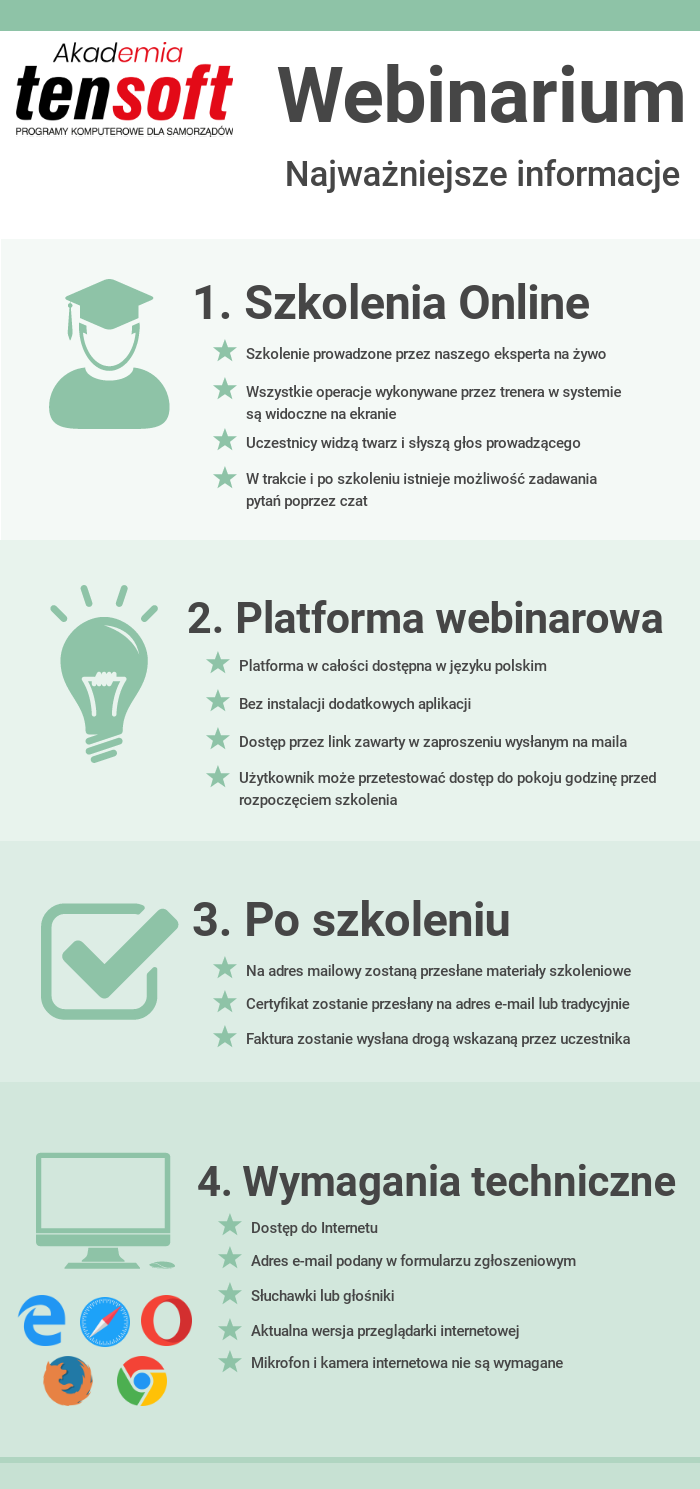 Zapraszamy na Webinarium doskonalące wiedzę Użytkowników Systemu AdASZapraszamy na Webinarium doskonalące wiedzę Użytkowników Systemu AdASZapraszamy na Webinarium doskonalące wiedzę Użytkowników Systemu AdASZapraszamy na Webinarium doskonalące wiedzę Użytkowników Systemu AdASOPTYMALIZACJA CODZIENNEJ PRACY W MODULE KARTY KONTOWE. WSKAZÓWKI, DOBRE PRAKTYKI ORAZ PRZYDATNE FUNKCJONALNOŚCIOPTYMALIZACJA CODZIENNEJ PRACY W MODULE KARTY KONTOWE. WSKAZÓWKI, DOBRE PRAKTYKI ORAZ PRZYDATNE FUNKCJONALNOŚCIOPTYMALIZACJA CODZIENNEJ PRACY W MODULE KARTY KONTOWE. WSKAZÓWKI, DOBRE PRAKTYKI ORAZ PRZYDATNE FUNKCJONALNOŚCIOPTYMALIZACJA CODZIENNEJ PRACY W MODULE KARTY KONTOWE. WSKAZÓWKI, DOBRE PRAKTYKI ORAZ PRZYDATNE FUNKCJONALNOŚCIData:12 grudnia 2023 r.Czas:10.00-12.30Narzędzie:Platforma webinarowa (szczegóły techniczne poniżej)Platforma webinarowa (szczegóły techniczne poniżej)Platforma webinarowa (szczegóły techniczne poniżej)Cena:*120,00 zł./1 osobę – zgłoszenia przyjmujemy do 7-12-2023 r.Liczba miejsc jest ograniczona.*120,00 zł./1 osobę – zgłoszenia przyjmujemy do 7-12-2023 r.Liczba miejsc jest ograniczona.*120,00 zł./1 osobę – zgłoszenia przyjmujemy do 7-12-2023 r.Liczba miejsc jest ograniczona.DLA KOGO?DLA KOGO?DLA KOGO?DLA KOGO?- księgowi i pracownicy zajmujący się księgowością zobowiązań- zainteresowani poznaniem modułu i jego funkcjonalności- księgowi i pracownicy zajmujący się księgowością zobowiązań- zainteresowani poznaniem modułu i jego funkcjonalności- księgowi i pracownicy zajmujący się księgowością zobowiązań- zainteresowani poznaniem modułu i jego funkcjonalności- księgowi i pracownicy zajmujący się księgowością zobowiązań- zainteresowani poznaniem modułu i jego funkcjonalnościJAKIE KORZYŚCI?JAKIE KORZYŚCI?JAKIE KORZYŚCI?JAKIE KORZYŚCI?- praktyczna wiedza z przydatnych funkcji modułu- usprawnienie księgowania należności- poznanie nowych możliwości modułu- uporządkowanie dotychczasowej wiedzy- praca na konkretnych przykładach- kontakt z ekspertem i możliwość dzielenia doświadczeń z innymi użytkownikami modułu- praktyczna wiedza z przydatnych funkcji modułu- usprawnienie księgowania należności- poznanie nowych możliwości modułu- uporządkowanie dotychczasowej wiedzy- praca na konkretnych przykładach- kontakt z ekspertem i możliwość dzielenia doświadczeń z innymi użytkownikami modułu- praktyczna wiedza z przydatnych funkcji modułu- usprawnienie księgowania należności- poznanie nowych możliwości modułu- uporządkowanie dotychczasowej wiedzy- praca na konkretnych przykładach- kontakt z ekspertem i możliwość dzielenia doświadczeń z innymi użytkownikami modułu- praktyczna wiedza z przydatnych funkcji modułu- usprawnienie księgowania należności- poznanie nowych możliwości modułu- uporządkowanie dotychczasowej wiedzy- praca na konkretnych przykładach- kontakt z ekspertem i możliwość dzielenia doświadczeń z innymi użytkownikami modułuPROGRAM:PROGRAM:PROGRAM:PROGRAM:Generowanie licencji dla nowych należności:Jak wygenerować poprawnie licencję dla nowo założonych należności w kartach kontowych?Kartoteki:Jak korygować błędnie zarachowane pozycje?Jak korygować błędnie naliczony VAT?Jak poprawnie rozliczać składowe?Jak sprawnie przeksięgowywać więcej niż jedną wpłatę?Funkcjonalność weryfikacji ogólnej poprawności kartoteki.EgzekucjaUpomnienia/Wezwania do zapłat:Jak poprawnie wystawić upomnienie lub wezwanie do zapłaty?Jak ustawić domyślny typ dokumentu dla należności?Jak masowo wystawić dokumenty?Jak anulować więcej niż jeden dokument na raz?Omówienie parametrów i konfiguracji,Szablony upomnień/wezwań,Gdzie znajdują się wystawione dokumenty?Tytuły wykonawcze:Jak poprawnie wystawić tytuł wykonawczy?Jak poprawnie skonfigurować słownik podstaw prawnych?Jak dodać możliwość obsługi wielu osób upoważnionych do podpisu?Jak masowe wystawić tytuły wykonawcze?Jak wystawić dalszy tytuł wykonawczy lub kolejny tytuł wykonawczy?Zawiadomienie wierzyciela:Jak wystawić z kartoteki zawiadomienie wierzyciela?Konfiguracja numeracji oraz sygnatury dla zawiadomień na należnościOmówienie zakładek dokumentuJak wydrukować dokument ZW?Aplikacja eTWJak podpisać i wysłać więcej niż jeden dokument?Omówienie kryteriów wyboru podczas filtracjiGdzie sprawdzić dlaczego tytuł został odrzucony przez bramkę?SprawozdawczośćGdzie zamykać okresy i dlaczego to takie ważne?Wydruki sprawozdawcze – omówienie,Wydruk Rb27s – omówienie,Wydruk RB-N – omówienie.Generowanie licencji dla nowych należności:Jak wygenerować poprawnie licencję dla nowo założonych należności w kartach kontowych?Kartoteki:Jak korygować błędnie zarachowane pozycje?Jak korygować błędnie naliczony VAT?Jak poprawnie rozliczać składowe?Jak sprawnie przeksięgowywać więcej niż jedną wpłatę?Funkcjonalność weryfikacji ogólnej poprawności kartoteki.EgzekucjaUpomnienia/Wezwania do zapłat:Jak poprawnie wystawić upomnienie lub wezwanie do zapłaty?Jak ustawić domyślny typ dokumentu dla należności?Jak masowo wystawić dokumenty?Jak anulować więcej niż jeden dokument na raz?Omówienie parametrów i konfiguracji,Szablony upomnień/wezwań,Gdzie znajdują się wystawione dokumenty?Tytuły wykonawcze:Jak poprawnie wystawić tytuł wykonawczy?Jak poprawnie skonfigurować słownik podstaw prawnych?Jak dodać możliwość obsługi wielu osób upoważnionych do podpisu?Jak masowe wystawić tytuły wykonawcze?Jak wystawić dalszy tytuł wykonawczy lub kolejny tytuł wykonawczy?Zawiadomienie wierzyciela:Jak wystawić z kartoteki zawiadomienie wierzyciela?Konfiguracja numeracji oraz sygnatury dla zawiadomień na należnościOmówienie zakładek dokumentuJak wydrukować dokument ZW?Aplikacja eTWJak podpisać i wysłać więcej niż jeden dokument?Omówienie kryteriów wyboru podczas filtracjiGdzie sprawdzić dlaczego tytuł został odrzucony przez bramkę?SprawozdawczośćGdzie zamykać okresy i dlaczego to takie ważne?Wydruki sprawozdawcze – omówienie,Wydruk Rb27s – omówienie,Wydruk RB-N – omówienie.Generowanie licencji dla nowych należności:Jak wygenerować poprawnie licencję dla nowo założonych należności w kartach kontowych?Kartoteki:Jak korygować błędnie zarachowane pozycje?Jak korygować błędnie naliczony VAT?Jak poprawnie rozliczać składowe?Jak sprawnie przeksięgowywać więcej niż jedną wpłatę?Funkcjonalność weryfikacji ogólnej poprawności kartoteki.EgzekucjaUpomnienia/Wezwania do zapłat:Jak poprawnie wystawić upomnienie lub wezwanie do zapłaty?Jak ustawić domyślny typ dokumentu dla należności?Jak masowo wystawić dokumenty?Jak anulować więcej niż jeden dokument na raz?Omówienie parametrów i konfiguracji,Szablony upomnień/wezwań,Gdzie znajdują się wystawione dokumenty?Tytuły wykonawcze:Jak poprawnie wystawić tytuł wykonawczy?Jak poprawnie skonfigurować słownik podstaw prawnych?Jak dodać możliwość obsługi wielu osób upoważnionych do podpisu?Jak masowe wystawić tytuły wykonawcze?Jak wystawić dalszy tytuł wykonawczy lub kolejny tytuł wykonawczy?Zawiadomienie wierzyciela:Jak wystawić z kartoteki zawiadomienie wierzyciela?Konfiguracja numeracji oraz sygnatury dla zawiadomień na należnościOmówienie zakładek dokumentuJak wydrukować dokument ZW?Aplikacja eTWJak podpisać i wysłać więcej niż jeden dokument?Omówienie kryteriów wyboru podczas filtracjiGdzie sprawdzić dlaczego tytuł został odrzucony przez bramkę?SprawozdawczośćGdzie zamykać okresy i dlaczego to takie ważne?Wydruki sprawozdawcze – omówienie,Wydruk Rb27s – omówienie,Wydruk RB-N – omówienie.Generowanie licencji dla nowych należności:Jak wygenerować poprawnie licencję dla nowo założonych należności w kartach kontowych?Kartoteki:Jak korygować błędnie zarachowane pozycje?Jak korygować błędnie naliczony VAT?Jak poprawnie rozliczać składowe?Jak sprawnie przeksięgowywać więcej niż jedną wpłatę?Funkcjonalność weryfikacji ogólnej poprawności kartoteki.EgzekucjaUpomnienia/Wezwania do zapłat:Jak poprawnie wystawić upomnienie lub wezwanie do zapłaty?Jak ustawić domyślny typ dokumentu dla należności?Jak masowo wystawić dokumenty?Jak anulować więcej niż jeden dokument na raz?Omówienie parametrów i konfiguracji,Szablony upomnień/wezwań,Gdzie znajdują się wystawione dokumenty?Tytuły wykonawcze:Jak poprawnie wystawić tytuł wykonawczy?Jak poprawnie skonfigurować słownik podstaw prawnych?Jak dodać możliwość obsługi wielu osób upoważnionych do podpisu?Jak masowe wystawić tytuły wykonawcze?Jak wystawić dalszy tytuł wykonawczy lub kolejny tytuł wykonawczy?Zawiadomienie wierzyciela:Jak wystawić z kartoteki zawiadomienie wierzyciela?Konfiguracja numeracji oraz sygnatury dla zawiadomień na należnościOmówienie zakładek dokumentuJak wydrukować dokument ZW?Aplikacja eTWJak podpisać i wysłać więcej niż jeden dokument?Omówienie kryteriów wyboru podczas filtracjiGdzie sprawdzić dlaczego tytuł został odrzucony przez bramkę?SprawozdawczośćGdzie zamykać okresy i dlaczego to takie ważne?Wydruki sprawozdawcze – omówienie,Wydruk Rb27s – omówienie,Wydruk RB-N – omówienie.DLACZEGO MY?DLACZEGO MY?DLACZEGO MY?DLACZEGO MY?Nasi trenerzy to wieloletni pracownicy i praktycy w obsłudze systemów ERP. Prowadzący partycypują 
w procesie tworzenia i aktualizacji programów obsługujących Administrację Publiczną i klientów biznesowych. Wiedza przekazywana w trakcie szkolenia jest oparta na doświadczeniu trenerów w pracy z konkretnymi modułami. Szkoleniowcy dysponują wiedzą z zakresu przepisów prawa, co znacząco ułatwia przekazywanie informacji, nie tylko pod kątem funkcjonalnym systemów.Nasi trenerzy to wieloletni pracownicy i praktycy w obsłudze systemów ERP. Prowadzący partycypują 
w procesie tworzenia i aktualizacji programów obsługujących Administrację Publiczną i klientów biznesowych. Wiedza przekazywana w trakcie szkolenia jest oparta na doświadczeniu trenerów w pracy z konkretnymi modułami. Szkoleniowcy dysponują wiedzą z zakresu przepisów prawa, co znacząco ułatwia przekazywanie informacji, nie tylko pod kątem funkcjonalnym systemów.Nasi trenerzy to wieloletni pracownicy i praktycy w obsłudze systemów ERP. Prowadzący partycypują 
w procesie tworzenia i aktualizacji programów obsługujących Administrację Publiczną i klientów biznesowych. Wiedza przekazywana w trakcie szkolenia jest oparta na doświadczeniu trenerów w pracy z konkretnymi modułami. Szkoleniowcy dysponują wiedzą z zakresu przepisów prawa, co znacząco ułatwia przekazywanie informacji, nie tylko pod kątem funkcjonalnym systemów.Nasi trenerzy to wieloletni pracownicy i praktycy w obsłudze systemów ERP. Prowadzący partycypują 
w procesie tworzenia i aktualizacji programów obsługujących Administrację Publiczną i klientów biznesowych. Wiedza przekazywana w trakcie szkolenia jest oparta na doświadczeniu trenerów w pracy z konkretnymi modułami. Szkoleniowcy dysponują wiedzą z zakresu przepisów prawa, co znacząco ułatwia przekazywanie informacji, nie tylko pod kątem funkcjonalnym systemów.Jak dokonać zgłoszenia?Jak dokonać zgłoszenia?Jak dokonać zgłoszenia?Jak dokonać zgłoszenia?Prosimy wypełnić formularz zgłoszeniowy online dostępny na stronie www.tensoft.pl/akademia-tensoft/ 
lub przesłać faxem pobraną i wypełnioną kartę zgłoszenia.Prosimy wypełnić formularz zgłoszeniowy online dostępny na stronie www.tensoft.pl/akademia-tensoft/ 
lub przesłać faxem pobraną i wypełnioną kartę zgłoszenia.Prosimy wypełnić formularz zgłoszeniowy online dostępny na stronie www.tensoft.pl/akademia-tensoft/ 
lub przesłać faxem pobraną i wypełnioną kartę zgłoszenia.Prosimy wypełnić formularz zgłoszeniowy online dostępny na stronie www.tensoft.pl/akademia-tensoft/ 
lub przesłać faxem pobraną i wypełnioną kartę zgłoszenia.Kontakt:Tensoft Sp. z o.o.ul. Technologiczna 2, 45-839 OpoleTelefon: 77 540 78 40, kom. 602 358 748, fax: 77 544 60 85e-mail: szkolenia@tensoft.plstrona: www.tensoft.pl lub www.tensoft.pl/akademia-tensoft/ Kontakt:Tensoft Sp. z o.o.ul. Technologiczna 2, 45-839 OpoleTelefon: 77 540 78 40, kom. 602 358 748, fax: 77 544 60 85e-mail: szkolenia@tensoft.plstrona: www.tensoft.pl lub www.tensoft.pl/akademia-tensoft/ Kontakt:Tensoft Sp. z o.o.ul. Technologiczna 2, 45-839 OpoleTelefon: 77 540 78 40, kom. 602 358 748, fax: 77 544 60 85e-mail: szkolenia@tensoft.plstrona: www.tensoft.pl lub www.tensoft.pl/akademia-tensoft/ Kontakt:Tensoft Sp. z o.o.ul. Technologiczna 2, 45-839 OpoleTelefon: 77 540 78 40, kom. 602 358 748, fax: 77 544 60 85e-mail: szkolenia@tensoft.plstrona: www.tensoft.pl lub www.tensoft.pl/akademia-tensoft/ 